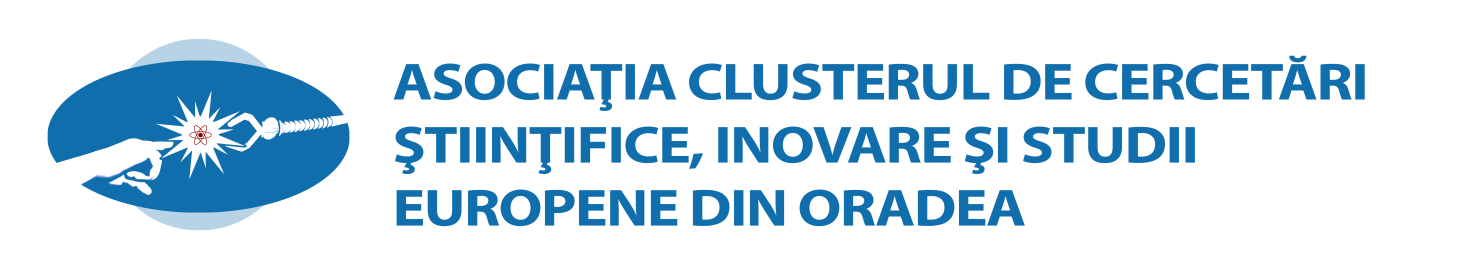 FORMULAR DE ADEZIUNE
Subsemnatul/a............................................................. cu domiciliul în.....................................strada .............................................., nr.........., bloc......., scara......., etaj......, ap......., născut/ă la data de .................................., având calitatea de ...................................................... în cadrul ...................................................................................., solicit înscrierea ca membru al Asociaţiei Clusterul de Cercetări Ştiinţifice, Inovare şi Studii Europene din Oradea.Declar că am luat la cunoştinţă prevederile statutului şi regulamentului de ordine interioară aferente Asociaţiei Clusterul de Cercetări Ştiinţifice, Inovare şi Studii Europene din Oradea și consimt cu privire la conținutul acestora.Mă angajez să susţin şi să promovez obiectivele şi activităţile Asociaţiei Clusterul de Cercetări Ştiinţifice, Inovare şi Studii Europene din Oradea, să respect normele de etică profesională şi conduită morală şi să contribui la dezvoltarea asociaţiei, prin acţiunile mele şi prin competenţele pe care le deţin. Mă voi abţine de la orice acţiune care dăunează prestigiului şi intereselor asociaţiei şi a membrilor ei.Declar pe proprie răspundere că datele din formularul de adeziune sunt corecte, ele putând fi folosite strict pentru uzul intern al Asociaţiei Clusterul de Cercetări Ştiinţifice, Inovare şi Studii Europene din Oradea.Data								           Nume şi prenume /Semnătura_____________________		                  ________________________/_____________Date de contact:Telefon:				    Email: Asociaţia Clusterul de Cercetări Ştiinţifice, Inovare şi Studii Europene din OradeaPiaţa Tineretului nr. 8, Oradea, judeţul BihorPagină web: http://www.ccsiseo.ro/; E-mail: ccsiseo@gmail.com; Tel/fax: 0359101032